MELDRED D. DETERA 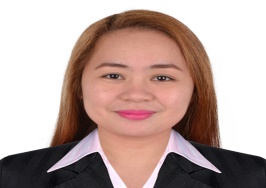 Abu Dhabi SUMMARYStrategic, analytical and flexible finance professional with 4 years of success in Accounts Receivable department. A high performing individual, demonstrating drive, enthusiasm and initiative, with the ability to work well under pressure, consistently delivering quickly and accurately and able to prioritise to ensure deadlines are met whilst maintaining a high standard of analysis and insight. Willing to be assigned in other accounting department.HIGHLIGHTSTeam LeadershipVariance Analysis	Bank ReconciliationAccounts ReconciliationKnowledge in SAPPROFESSIONAL EXPERIENCE10/2012 to 12/201610/F Raffles Bldg. Ortigas Center, Pasig City, PhilippinesAccounts Receivable Senior Finance AnalystHandled a team for national accountsAllocation of workloads to individual members based on their abilityAssist team in escalation of unresolved issuesChecking and reviewing the accuracy of General Ledger balances (Internal and External) Checking the completeness of customer codes for accurate reporting to Business UnitsValidate and check the completeness of documents received and its attachmentsPosting of payments made by the customersPosting of credit memo, debit memo, adjusting entriesSending of statement of accounts directly to customers or thru salesmanSending of demand letters to customers with past due balancesRecommended blocking and unblocking of accounts if necessaryAccount reconciliation directly to customers and salesmanMonitored tax certificates receivable to customersMonitored and analyzed Key Performance Indicators(KPI) of each member for evaluation9/2011 to 10/2012San Miguel Foods Inc. - Great Food SolutionsUgong, Pasig City, PhilippinesAccounts Receivable Finance AnalystReconciliation of accounts directly to customers and salesmanAnalyzed price and weight discrepancySending of demand letters to customers with past due balancesSending of statement of accounts to customersRecommended blocking and unblocking of accounts if necessaryMonitored collection of tax cert receivables to customers1/2010 to 9/2011Meralco Industrial Engineering Services CorporationSikatuna Village, Quezon City, PhilippinesPayroll ClerkCollect and summarize timekeeping informationPreparation of payroll every 15th and 30th of the monthAssist in preparation of financial reports monthly6/2009 to 12/2009Edgecomm, Inc. Sto.Nino, Paranaque City, PhilippinesPayroll ClerkCollect and summarize timekeeping informationPreparation of payroll every 15th and 30th of the monthPreparation of minutes of the meetingEDUCATIONAL BACKGROUNDBachelor of Science in CommerceMajor in Management-AccountingSt. Louise de Marillac College of SorsogonPhilippinesApril 2009REFERENCEAvailable upon requestCANDIDATE FULL NAME – CV NoTo arrange interview with me, please send your company name, vacancy and salary details to my HR Consultant cvcontacts@gulfjobseekers.com Whatsapp +971504753686______________________________________